Communication écrite 1(12) Les caractèreshttps://youtu.be/EBY7_uh9xGkEntre nous A1 page 72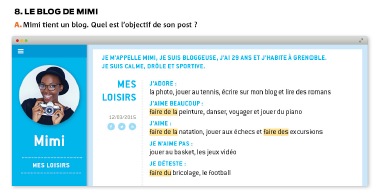 Page 76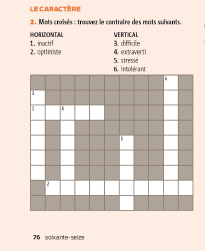 Et 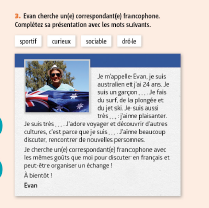 Pour décrire nous utilisons le verbe être Je suis calme.Tu es drôle.Il est sportif.Elle est active.Nous sommes optimistes.Vous êtes difficiles.  Ils sont extravertis.Elles sont tolérantes.Les caractèresLe caractère (adjectif)Le caractère (adjectif)Le contraire (adjectif)Le contraire (adjectif)Masculin Féminin Masculin Féminin Calme (هادئ)CalmeDrôle (مرح) Drôle Sportif (رياضي)SportiveActif (نشط)Active Inactif Optimiste (متفائل) Optimiste Pessimiste Difficile (صعب او شديد)DifficileExtraverti (منفتح)ExtravertieStressé (متوتر) Stressée Tolérant (متسامح)ToléranteIntolérant Curieux (فضولي)CurieuseSociable (اجتماعي)sociable